Friends of the Calaveras County Library  Board Meeting Minutes- December 14, 2022Meeting called to order at 9:05 am.  Several members attended via ZOOM.Members Present: Pru Starr (President/West Point) Diane Jarvi (Secretary/AC FOTL), Carolyn Lipnick (Copper FOTL),  Charnette Boylan (SA/FOTL), Mary Ann Evans (VS/FOTL), Nancy Murray via Zoom (Murphys/FOTL), Bob Dean (At-large), Shirley Huberty (Treasurer/At Large), Martha Rubin via Zoom (Arnold/FOTL, Ray Waller (Moke Hill/FOTL).Ex-Officio Members & Guests:  Nancy Giddens (County Librarian), Phil Guttierrez (Literacy Coordinator).Members Absent: Karen Eggleston.__________________________________________________________________Today’s Agenda and November minutes approved. [M/S/A]Adult Literacy:   CALAVERAS ADULT LITERACY - DECEMBER)Staff Resources:  Phil Guttierrez, M.A., Literacy Coordinator and Ann Seely, Literacy Community Liaison (.4 FTE) TOTAL REVENUE: $100,120 (estimated) and Transfer from SFR Fund $11,520.55 (estimated) = $111,640.55 Expenditures:  Salaries and Employee Services: $102,958.55 Services & Supplies:  $8,682.00Total Expenditures:  $111,640.55 (estimated)Tax Insert Donations to date = $3,600.Instructions: Essential Education Computer Network Program, Remote and Education Packets (ADF) with Individual Education Plans (IEPs). Program Participation:  Main Library, Calaveras County HHS and branch library sites 14/ADF 10 (study packets delivered) = 24 GED Testing – Pearson-Vue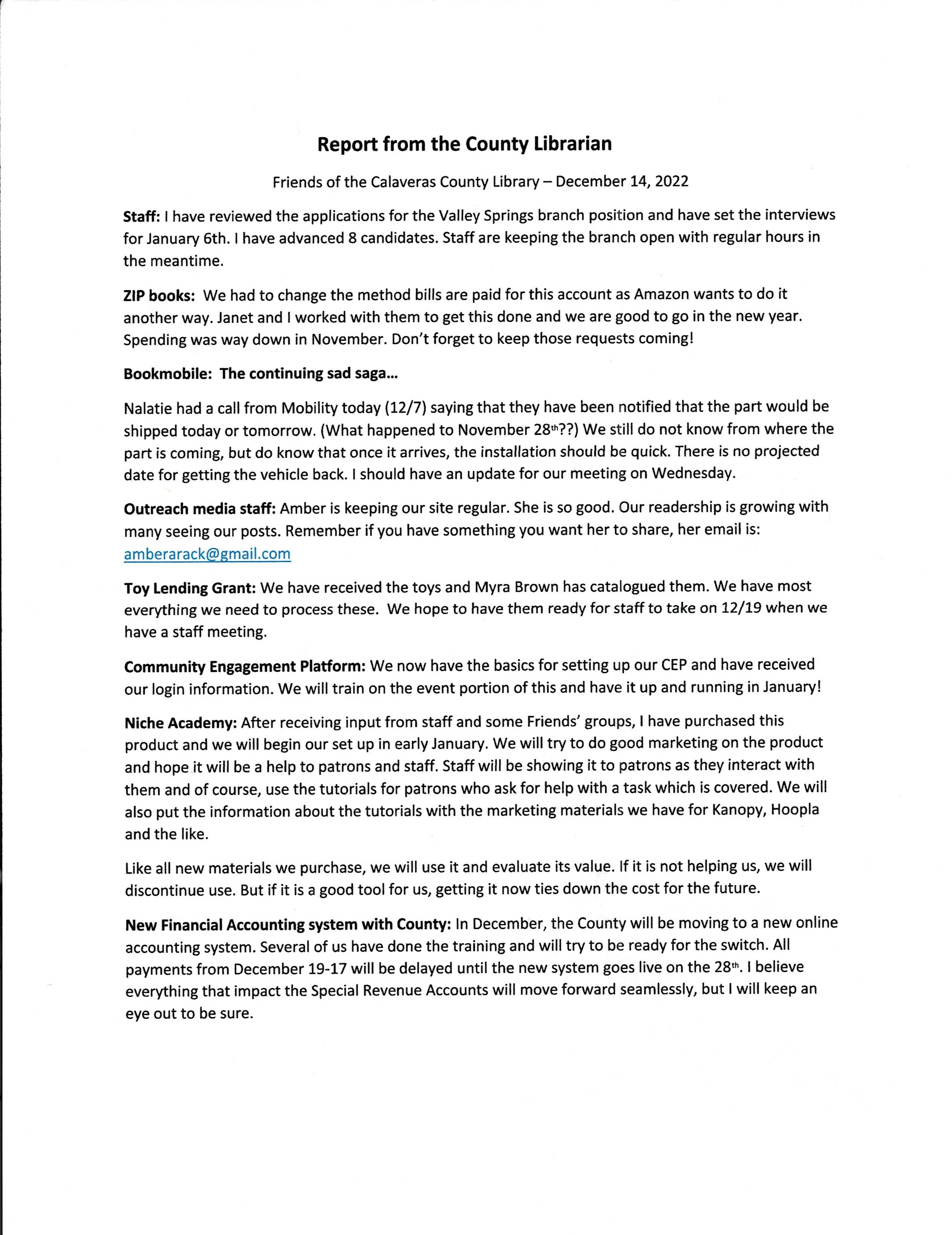 Treasurer: Financial Report        NOVEMBER 2022Wells Fargo Checking Account......General Fund...........................$90,478.62Book Fund Designated ........................................................................$65.00Book Mobile Designated ...............................................................$18,473.33Literacy Fund .................................................................................$7,315.13West Point Account ........................................................................$9,472.85Bank Balance November 30, 2022.................................................$125,804.93PayPal .............................................................................................. $390.75Wells Fargo Checking - PayPal ....................................................... $1,000.00This bank account receives PayPal funds. Minimum balance $1,000.Total Income ................................................................................. $3,846.65Expenditures ...................................................................................$4,828.71Net Income ......................................................................................($982.06)FIDELITYInitial Investment...........................................................................$697,000.00Value as of 10-31–2022 $764,937.58 ⇧$18,797.02over last month Restricted for Bookmobile Use ...............................$116,938.62
Submitted by Shirley Huberty, Treasurer  [M/S/A accepted report and proposed 2023 budget].OLD BUSINESS:  Update of purchase of Veteran computers:  we are waiting for the Veterans officer to get back to us on the computers he would like.Building Sign:  Shirley will contact Angels Sheet Metal to see what the cost would be to change the sign on the front of the building to include the names of the women.Landscaping:  Shirley has gone ahead and contacted the gardeners about the weed spraying. NEW BUSINESS:Enterprise Foundation Grant:  Pru applied for a Enterprise Foundation Grant and was awarded $2,000. Amotion was made to apply this to the new Niche program [M/S/A].Wish List:  Bob Dean asked if we could add a “wish list for 2023” to the new business agenda.  Bob would like to see us explore adding a science fair next year.  Martha suggested a Community Garden for Arnold.  Pru would like to see more parent involvement, and Charnette would like to see us bring back the Trivia Bee and/or do something to be more social.BRANCH REPORTS:Angels Camp:   The Friends had their Poinsettia fundraiser again this year, and it was very successful.  They also held a Story Time Christmas party and had 11 children.Arnold:  Arnold Friends had a holiday luncheon for their volunteers, and about 30 attended.  They also had a kids holiday party.  Herb has retired from their Board.  They are interested in starting a community garden.  At the end of April or early May, they are talking about having some type of fundraiser at the local Moose Lodge.Copper: Tried a soup event again, but had no sales.  They are working on their used book sales room. A volunteer is making them some new bookshelves.Moke Hill:  The local school “marched” all the kids over to the library and they were given free books.  Their Open House event was also very successful.Murphys: Their first Speaker Event last month was a big success with 52 people attending.    They entered a float in the local parade which was fun.  They are looking for a Story Time person.San Andreas:  Planning a holiday party this Saturday.  Will include food, music, stories and Mr. & Mrs. Santa Claus.  Also working on a volunteer lunch.	Valley Springs:  Participated in the local VS Christmas parade and gave away 300+ books.  They are looking into having a story time for kids ages 4-6.West Point:  Not closing their Friends grooup as they have recruited 5 new volunteers.Meeting adjourned 10:35.  Minutes submitted by Diane Jarvi.Next meeting will be in on January 11th  at 9:00 in San Andreas.